一年級郵票設計課程一、可愛卡通插畫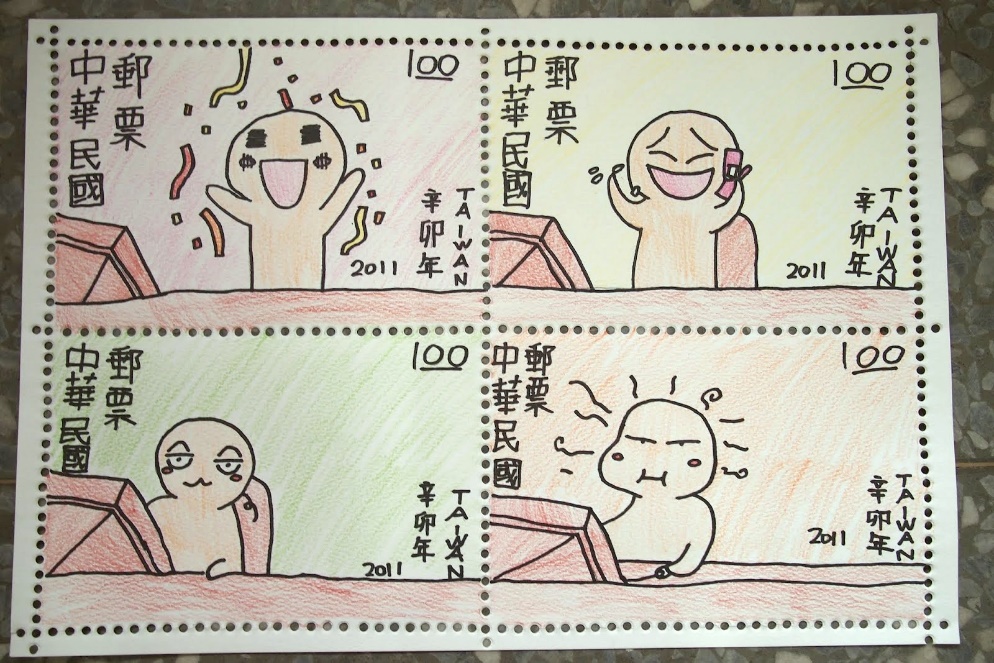 二、自由創作畫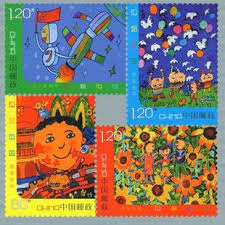 三、水中世界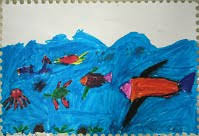 四、金魚圖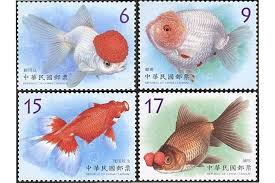 五、人物畫⑴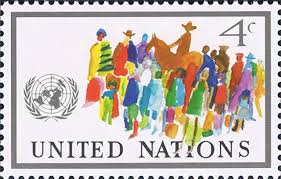 六、人物畫⑵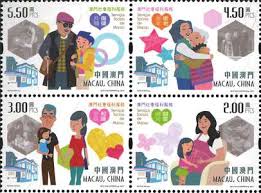 七、節日畫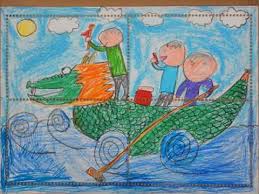 老師的話：小朋友！郵票內容可多樣化，不必堅持一個主題，可以隨你的心意，想畫什麼就畫什麼，大家可以自由創作，老師很期待欣賞到你們美美的作品，加油喔！